СКАЗКИ И РАССКАЗЫ ПРО ЛЕТО ДЛЯ ДЕТЕЙ "Лето в лесу"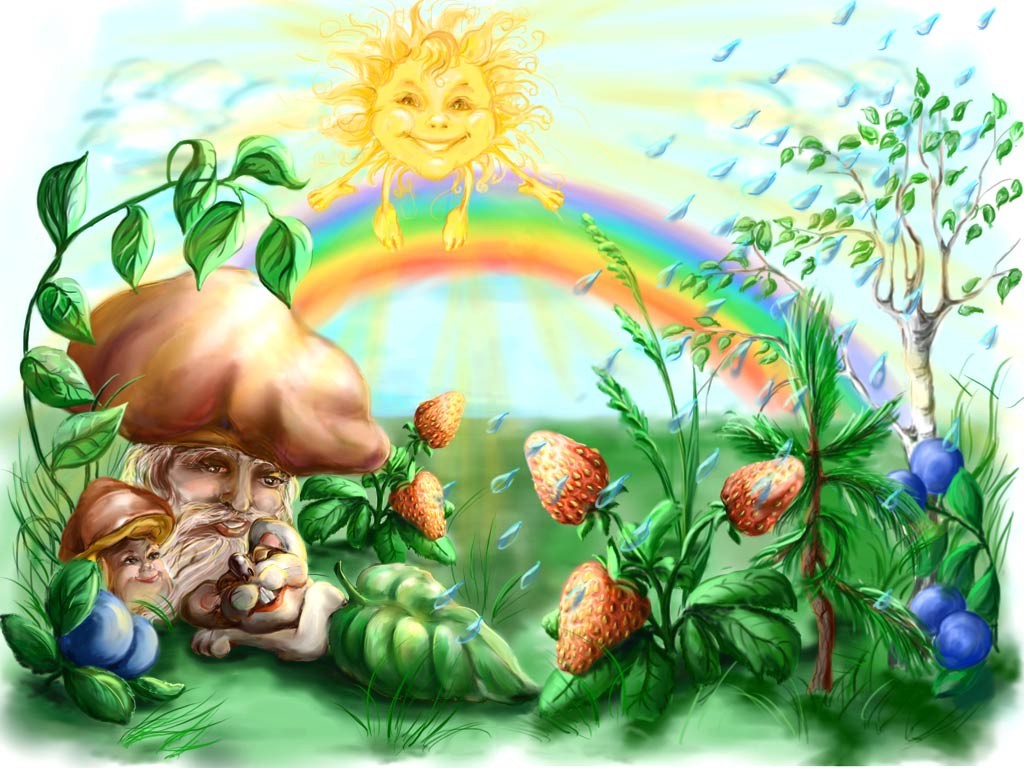 Хорошо и привольно летом в лесу.
Зелёной листвою одеты деревья. Пахнет грибами, спелой, душистой земляникой.
Громко поют птицы. Пересвистываются иволги, кукуют, перелетая с дерева на дерево, неугомонные кукушки. В кустах над ручьями заливаются соловьи.
В лесу под деревьями рыщут звери. Бродят медведи, пасутся лоси, резвятся весёлые белочки. В тёмной чаще скрывается разбойница-рысь.
У самой вершины старой ели, в густых ветвях, свили гнездо тетеревятники-ястребы. Много лесных тайн, сказочных чудес видят они с высокой тёмной вершины.Летний рассветКончилась летняя тёплая ночь. Занимается над лесом утренняя заря.
Над лесными полями ещё стелется лёгкий туман. Прохладной росою покрыта листва на деревьях.
Уже проснулись певчие птицы. Закуковала и поперхнулась спросонья кукушка.
«Ку-ку! Ку-кук-кук!» — звонко по лесу раздалось её кукованье.
Скоро взойдёт, обсушит росу тёплое солнышко. Привечая солнышко, ещё громче запоют птицы и закукует кукушка. Растает туман над поляной.
Вот с ночного промысла возвращается усталый зайчишка-беляк.
Много врагов у маленького зайчишки. Гонялась за ним хитрая лисица, пугал страшный филин, ловила разбойница-рысь.
От всех врагов ушёл маленький зайчишка.Лесные сторожаСамая чуткая и умная птица — ворон.
Всё видят, всё чуют умные вороны — зоркие лесные сторожа.
Вот с добычею в зубах, хоронясь в кустах, пробежал по лесу волк. Увидели волка зоркие вороны, закружились над разбойником, закричали во всё вороново горло:
«Каррр! Каррр! Разбойника  бить!  Разбойника  бить!»
Услыхал этот крик волк, уши прижал, побежал скорей в своё логово.
На берегу лесного озера заметили вороны лисицу. Ти¬хонечко пробиралась кумушка в нору. Разорила много птичьих гнёзд, много обидела птенцов.
Увидели вороны и лисицу:
«Каррр! Каррр! Ловите, ловите разбойницу!»
Испугалась, спряталась в тёмный лес лисица. Знает, что чуткие лесные сторожа не дадут ей разорять гнёзда, обижать маленьких птенцов.ЛисаВ сосновом лесу вырыла глубокую нору лисица.
Ещё ранней весною здесь, в норе родились слепые маленькие лисенята.
Каждый день уходит лисица за добычей, оставляет в норе лисенят. Подросли, окрепли рыжие лисенята, стали выходить из тесной тёмной норы. Привольно играть и резвиться в лесу под деревьями, кувыркаться по мягкому моху.
Хоронясь за деревьями, возвращается с добычею старая лисица.
Жадно набросятся на добычу голодные лисенята.
Быстро растут, много едят бойкие лисенята.Над рекойПо берегам реки — сосновый бор.
Дует над рекой ветер. Плещут в берег шумные волны. Гуляют по волнам седые барашки-беляки.
Взлетел над волнами огромный орлан-белохвост. Держит в когтях живую, трепещущую рыбину.
Умеют ловить рыбу зоркие орланы. С огромной высоты камнем бросаются на волны, цепко схватывают добычу.
В самых больших лесах на вершинах высоких деревьев устраивают гнёзда орланы. Много всяческой добычи приносят прожорливым птенцам.
Далеко видят зоркие и сильные орланы. Под самыми облаками парят они в ясные дни. Хорошо видят, где спрятался в траве, прижав уши, зайчонок, где всплеснула над волнами рыба, где на лесную вырубку вывела свой выводок осторожная глухарка-мать.Летняя ночьНаступила тёплая ночь в лесу
Светит луна на окружённую лесом поляну. Стрекочут ночные кузнечики, заливаются в кустах соловьи.
В высокой траве без отдыха кричат длинноногие, проворные коростели.
«Тпрусь-тпрусь! Тпрусь-тпрусь! Тпрусь-тпрусь!» — со всех сторон слышится их громкий хриплый крик.
Беззвучно носятся в воздухе летучие мыши.
У края тропинки там и там зажглись зелёные фонарики светляков.
Тихо в ночном лесу. Чуть слышно журчит скрытый лесной ручеёк. Душисто пахнут ночные красавицы — фиалки.
Вот проковылял, хрустнул сучком, отправляясь на промысел, заяц-беляк. Отбросив лёгкую тень на поляну, пролетела и скрылась сова.
В глубине леса вдруг ухнул и захохотал, как в страшной сказке, филин-пугач.
Испугалась филина, проснулась в гнезде, робко пискнула лесная маленькая птичка... "У солнышка в гостях"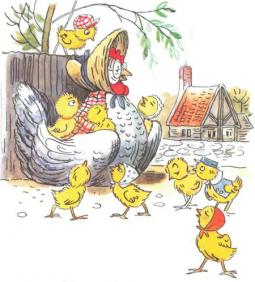 Однажды большая туча занавесила небо. Солнце три дня не показывалось.Заскучали цыплята без солнечного света.
— Куда это солнышко девалось? — говорят. — Нужно его поскорее на небо вернуть.
— Где же вы его найдете? — закудахтала наседка. — Разве вы знаете, где оно живет?
— Знать-то мы не знаем, а кого встретим, того спросим, — ответили цыплята.Собрала их наседка в дорогу. Дала мешочек и сумочку. В мешочке — зернышко, в сумочке — маковинка.Отправились цыплята. Шли-шли – и видят: в огороде, за кочаном капусты, сидит улитка. Сама большая, рогатая, а на спине хатка стоит.Остановились цыплята и спрашивают:
— Улитка, улитка, не знаешь ли, где солнышко живет?
— Не знаю. Вон на плетне сорока сидит — может, она знает.А сорока ждать не стала, пока к ней цыплята подойдут. Подлетела к ним, затараторила, затрещала:
— Цыплята, куда вы идете, куда? Куда вы, цыплята, цыплята, идете, куда?
Отвечают цыплята:
— Да вот солнышко скрылось. Три дня его на небе не было. Идем его искать.
— И я пойду с вами! И я пойду с вами! И я пойду с вами!
— А ты знаешь, где солнышко живет?
— Я-то не знаю, а заяц, может знает: он по соседству, за межой, живет! — затрещала сорока!Увидел заяц, что к нему гости идут, поправил шапку, вытер усы и пошире ворота распахнул.
— Заяц, заяц, — запищали цыплята, затараторила сорока, — не знаешь ли, где солнышко живет? Мы его ищем.
— Я-то не знаю, а вот моя соседка утка, — та, наверно, знает; она около ручья в камышах, живет.Повел заяц всех к ручью. А возле ручья утиный дом стоит и челнок рядом привязан.
— Эй, соседка, ты дома или нет? — крикнул заяц.
— Дома, дома! — закрякала утка. — Все никак не могу просохнуть — солнца-то три дня не было.
— А мы как раз солнышко идем искать! — закричали ей в ответ цыплята, сорока и заяц. — Не знаешь ли, где оно живет?
— Я-то не знаю, а вот за ручьем, под дуплистым буком, еж живет — он знает.Переправились они на челноке через ручей и пошли ежа искать. А еж сидел под буком и дремал:
— Ежик, ежик, — хором закричали цыплята, сорока, заяц и утка, — ты не знаешь, где солнышко живет? Три дня его не было на небе, уж не захворало ли?
Подумал еж и говорит:
— Как не знать! Знаю, где солнышко живет. За буком — большая гора. На горе — большое облако. Над облаком — серебристый месяц, а там и до солнца рукой подать!Взял еж палку, нахлобучил шапку и зашагал впереди всех дорогу показывать.Вот пришли они на макушку высокой горы. А там облако за вершину уцепилось и лежит-полеживает.Залезли на облако цыплята, сорока, заяц, утка и еж, уселись покрепче, и полетело облако прямехонько к месяцу в гости. А месяц увидел их и поскорее засветил свой серебряный рожок.— Месяц, месяц, — закричали ему цыплята, сорока, заяц, утка да еж, — покажи нам, где солнышко живет! Три дня его не было на небе, соскучились мы без него.Привел их месяц прямо к воротам солнцева дома, а в доме темно, света нет: заспалось, видно, солнышко и просыпаться не хочет.Тут сорока затрещала, цыплята запищали, утка закрякала, заяц ушами захлопал, а еж палочкой застучал:
— Солнышко-ведрышко, выгляни, высвети!
— Кто под окошком кричит? — спросило солнышко. — Кто мне спать мешает?
— Это мы — цыплята, да сорока, да заяц, да утка, да еж. Пришли тебя будить: утро настало.
— Ох, ох!.. — застонало солнышко. — Да как мне на небо выглянуть? Три дня меня тучи прятали, три дня собой заслоняли, я теперь и заблестеть не смогу…Услыхал про это заяц — схватил ведро и давай воду таскать. Услыхала про это утка — давай солнце водой умывать. А сорока — полотенцем вытирать. А еж давай колючей щетиной начищать. А цыплята — те стали с солнышка соринки смахивать.Выглянуло солнце на небо, чистое, ясное да золотое. И всюду стало светло и тепло.Вышла погреться на солнышке и курица. Вышла, закудахтала, цыплят к себе подзывает. А цыплята тут как тут. По двору бегают, зерна ищут, на солнышке греются.Кто не верит, пусть посмотрит: бегаю по двору цыплята или нет?Сказка "Замечательная пора".Все в природе меняется. Яркая и дождливая осень уступает место морозной и вьюжной зиме. За зимушкой зимой приходит зеленая красавица весна. Но вот и весне-красне приходит время уйти. А за ней лето красное тут как тут, только его и ждали. 
А лето-то ждали все обитатели волшебного леса.
Первым делом звери лесные обрадовались. Маленькие новорожденные лисята, из нор повылезали и играют довольные на солнышке. И волчата тут как тут. Только им не до игры. Их мама волчица охотиться учит. А вот медвежата подальше в лес ушли и стали кушать все, что на пути попадется- это они так жир к зиме накапливать стали, чтоб спать потом не холодно было. Хорошо зверям летом -корма много, тепло, хорошо. 
А птицы тоже рады-радехоньки теплому солнышку. Щебечут без умолку на все голоса, заслушаться можно. Но птичкам не только петь да летать с ветки на ветку нужно, их в гнездах маленькие птенчики дожидаются, которых кормить и согревать нужно. Ну да это не проблема- летом корма видимо-невидимо и жучков и паучков и стрекоз всяких. Довольны птички.
А насекомые? У них летом работы много. Муравьи в муравейнике копошатся, яички откладывают и потомство выводят, пчела мед полезный собирает, гусеницы в бабочек превращаются, а дождевой червяк землю в огородах рыхлит. Все пользу приносят -ведь лето пролетает быстро, а там и в спячку пора.
А цветочки-то, цветочки- бутоны свои распустили и так и манят своим ароматом, насекомых за нектаром приглашают. А на полянках ягодки из травки выглядывают, прямо в рот просятся. Красота-то какая, а аромат какой стоит!!!
Да и человек лету теплому рад. На речке купается, ягоды собирает, на солнышке греется. И всем-всем хочется, чтобы эта замечательная пора никогда не заканчивалась.Сказка: Л.Н. Толстой "Белка и волк"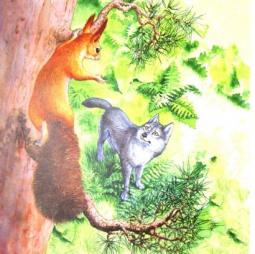 Белка прыгала с ветки на ветку и упала прямо на сонного волка. Волк вскочил и хотел ее съесть. Белка стала просить:– Пусти меня.Волк сказал:– Хорошо, я пущу тебя, только ты скажи мне, отчего вы, белки, так веселы. Мне всегда скучно, а на вас смотришь, вы там наверху всё играете и прыгаете.Белка сказала:– Пусти меня прежде на дерево, а оттуда тебе скажу, а то я боюсь тебя.Волк пустил, а белка ушла на дерево и оттуда сказала:– Тебе оттого скучно, что ты зол. Тебе злость сердце жжёт. А мы веселы оттого, что мы добры и никому зла не делаем. "Разговор птиц в конце лета" ("Птичьи разговоры")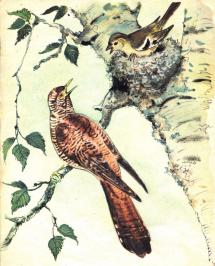 Жёлтенькая пеночка-теньковка с пожелтевшей ветки:— Тё-тень-ка!
Пе-ноч-ке
День-день-ской
Тень!Пёстрый хохлатый удод: — Худо тут! Худо тут! Худо тут!Снегирь: — Жуть! Жуть!Горихвостка: — Жить! Жить!Воробей: — Чуть жив! Чуть жив!Вороны прилетят на помойку, кричат: — Харч! Харч!Ласточки щебечут:— Пеки калачи,
Жарь на печи
Яи-ишенку!Бекасы — небесные барашки, падая из-под облаков:— Пеки, пеки, пеки, пеки —
Бэ-ээ-эээ!Журавли:— Трогай, трогай! В поход!
За горы, за моря:
Летим не зря
Мы да орлы —
Курлы! Курлы!Дикие гуси, пролетая:— Го-лод-но! Хо-лод-но!Терентий-Тетерев:— Чушь! Продам балахон, продам балахон, куплю...Филин из леса: — Шубу-у!Тетерев: — Куплю шубу! Куплю шубу!Чижик:— Чулки, чулки, валенки!
Чулки, чулки, варежки!Небесные барашки:—А ну, купи,купи,купи —
Бэ-ээ-эээ!..Пеночка-теньковка:— Тё-тень-ка!
Пе-ноч-ке
День-день-ской